ООО "ТИТАН–ПРОЕКТ"ТВЕРСКАЯ ОБЛАСТЬГенеральный планКозловского сельского поселенияСпировского районАПОЛОЖЕНИЕ О ТЕРРИТОРИАЛЬНОМ ПЛАНИРОВАНИИГП 02/074 – ГП – ПЗ – 001г.Тверь, 2017 г.ООО "ТИТАН–ПРОЕКТ"ТВЕРСКАЯ ОБЛАСТЬГенеральный планкозловского сельского поселенияспировского районАПОЛОЖЕНИЕ О ТЕРРИТОРИАЛЬНОМ ПЛАНИРОВАНИИГП 02/074 – ГП – ПЗ – 001г.Тверь, 2017 г.Состав проектаСодержаниеВведение	61.	Описание целей и задач территориального планирования	71.1.	Цели территориального планирования	71.2.	Задачи, принципы и результаты создания Генерального плана поселения	72.	Описание мероприятий по территориальному планированию и последовательность их выполнения	92.1.	Мероприятия по установлению границ населенных пунктов	92.2.	Мероприятия по развитию жилого фонда Поселения	92.3.	Мероприятия по развитию инженерной инфраструктуры Поселения	102.3.1.	Электроснабжение	102.3.2.	Водоснабжение	112.3.3.	Водоотведение	122.3.4.	Газоснабжение	132.3.5.	Теплоснабжение	142.3.6.	Связь	142.3.7.	Санитарная очистка территории и утилизация отходов	142.1.	Мероприятия по развитию дорожно-транспортной инфраструктуры Поселения	172.1.1.	Автодороги и уличная сеть	172.1.2.	Железнодорожный транспорт	182.1.3.	Водный транспорт	182.1.4.	Воздушный транспорт	182.1.5.	Трубопроводный транспорт	182.2.	Мероприятия по развитию социальной инфраструктуры Поселения	192.2.1.	Образование, культура, спорт	192.2.2.	Здравоохранение, социальное обеспечение	192.2.3.	Объекты торговли, бытового обслуживания и общественного питания	192.2.4.	Объекты культа, кладбища	193.	Ограничения использования земельного фонда Поселения	203.1.	Зоны охраны объектов культурного наследия	203.2.	Земли особо охраняемых природных территорий	223.3.	СЗЗ от предприятий и объектов	233.4.	Водоохранные зоны и прибрежные защитные полосы	243.5.	Береговые полосы	273.6.	Зоны санитарной охраны источников водоснабжения	273.7.	Охранные зоны инженерной и транспортной инфраструктур	294.	Функциональное зонирование территории Поселения	304.1.	Жилая зона	304.2.	Общественно-деловая зона	314.3.	Зона производственного использования	314.4.	Зона инженерной и транспортной инфраструктуры	324.5.	Зона сельскохозяйственного использования	324.6.	Зоны рекреационного назначения	334.7.	Зоны специального назначения	334.8.	Зона территорий объектов культурного наследия	334.9.	Зона режимных территорий	344.10.	Зона резервных территорий	345.	Порядок реализации генерального плана Поселения	35Приложение	361.	Ситуационная схема Козловского сельского поселения	362.	Основные технико-экономические показатели генерального плана	37ВведениеГенеральный план муниципального образования Козловское сельское поселение Спировского района Тверской области разработан ООО "ТИТАН-ПРОЕКТ" по заказу Администрации Козловского сельского поселения Спировского района Тверской области в соответствии с муниципальным контрактом №02/074-ГП от 02.03.2016 г.Основанием для выполнения генерального плана Козловского сельского поселения  Спировского района Тверской области является Постановление Главы администрации Козловского сельского поселения «О подготовке проекта Генерального плана Козловского сельского поселения Спировского района Тверской области» от 01.03.2016 г. №18-пп, а также необходимость решения органами местного самоуправления вопросов местного значения и реализации муниципальных полномочий в соответствии с положением Градостроительного кодекса Российской Федерации, Федерального закона от 06.10.2003 №131-ФЗ "Об общих принципах организации местного самоуправления в Российской Федерации", других федеральных законов и иных нормативных правовых актов. Подготовка проекта генерального плана осуществляется в соответствии с требованиями статей 9, 23-25 Градостроительного Кодекса Российской Федерации и с учетом региональных и местных нормативов градостроительного проектирования, результатов публичных слушаний по проекту генерального плана, а также с учетом предложений заинтересованных лиц.В соответствии со статьей 9 Градостроительного Кодекса Российской Федерации территориальное планирование направлено на определение в документах территориального планирования назначения территорий исходя из совокупности социальных, экономических, экологических и иных факторов в целях обеспечения устойчивого развития территорий, развития инженерной, транспортной и социальной инфраструктур, обеспечения учета интересов граждан и их объединений, Российской Федерации, субъектов Российской Федерации, муниципальных образований.Мероприятия по территориальному планированию в генеральном плане Козловского сельского поселения по последовательности их выполнения разделены на два проектных этапа:I этап 	– до 2021 года – 1 очередь II этап 	– с 2021 года до 2036 года – расчетный срок.В соответствии с Техническим заданием (Приложение №1 к муниципальному контракту №02/074-ГП от 02.03.2016):электронные картографические материалы выполнены в программном продукте ГИС "MapInfo";при разработке проекта использована система координат МСК69;генеральный план выполнен на картографической основе в растровом виде масштаба 1:10000, с использованием ортофотопланов масштаба 1:2000 на населенные пункты.При разработке Генерального плана Козловского сельского поселения были использованы следующие материалы:Схема территориального планирования Тверской области, 2012 год (утверждена постановлением Правительства Тверской области № 806-пп от 25.12.2012).Схема территориального планирования Спировского муниципального района Тверской области (утверждена Решением Собрания депутатов №290 от 24.02.2011).Программы комплексного социально-экономического развития Спировского района.Описание целей и задач территориального планированияЦели территориального планированияВ соответствии с техническим заданием на подготовку проекта "Генеральный план Козловского сельского поселения Спировского района Тверской области" (Приложение 1 к муниципальному контракту), целью подготовки проекта является планирование устойчивого социально-экономического развития сельского поселения методами территориального планирования на основе рационального использования земель и их охраны, развития инженерной, транспортной и социальных инфраструктур, охраны природы, защиты территории от воздействия чрезвычайных ситуаций природного и техногенного воздействия, повышение эффективности управления территорией сельского поселения.Задачи, принципы и результаты создания Генерального плана поселенияГенеральный план разрабатывается для решения следующих задач:пространственная организация территории сельского поселения;установление функционального зонирования территории;установление градостроительных ограничений;определение границ территорий планируемого размещения объектов капитального строительства;установление проектных границ населенных пунктов, входящих в состав сельского поселения.Основные задачи территориального планирования Козловского сельского поселения с учетом концепции социально-экономического развития Поселения в долгосрочной 
(до 2036 года) перспективе, следующие: использование потенциала географического расположения Поселения в зоне доступности транспортного коридора Москва – Санкт-Петербург;создание комфортных условий проживания населения Поселения за счет повышения качества жизни и уровня занятости населения;формирование новых территорий для жилищного строительства в с.Козлово за счет присоединяемых земель;развитие транспортного каркаса Поселения за счет повышения связности территории, строительство новых дорог в Поселении, объектов улично-дорожной сети в населенных пунктах, а также реконструкция имеющихся;качественное улучшение объектов социальной сферы: создание в Поселении полноценной среды жизнеобеспечения, включая объекты здравоохранения, культуры, дошкольного образования детей, обеспечения молодых семей жильем;развитие систем инженерных коммуникаций, 100%-е обеспечение жилого фонда водоснабжением, газоснабжением, водоотведением, совершенствование системы вывоза и утилизации отходов;предотвращение чрезвычайных ситуаций природного и техногенного характера, формирование и обустройство санитарно-защитных и охранных зон в окружении опасных объектов;экологическая защита территории Поселения в ходе жилищного, рекреационного, сельскохозяйственного и промышленного освоения, что связано с расположением на территории Поселения особо охраняемых природных территорий регионального значения.В соответствии с целями и задачами, разработка Генерального плана поселения проводится в рамках нескольких основных принципов:принцип комплексного развития, который предусматривает взаимосвязанное развитие поселения с другими прилегающими территориями;принцип природно-исторического развития, который предусматривает формирование проектных предложений, исходя из характерных особенностей ландшафта и истории освоения территории;принцип сохранения социально-экономической многоукладности общества предусматривает разработку стратегий социально-экономического развития территорий на основе сбалансированного сосуществования форм и объектов традиционного, индустриального и постиндустриального общества. принцип использования современных технологий предусматривает разработку проектов в оболочке геоинформационной системы (далее ГИС), которая позволяет эффективно связывать разнообразную информацию с конкретной территорией и периодом времени;принцип публичности разработки предусматривает обсуждение проекта с общественностью и в средствах массовой информации.Результатом создания Генерального плана поселения является комплект документов и электронных материалов, который позволяет:оперативно и эффективно управлять территорией;вести мониторинг и планировать развитие территории за счет использования возможностей геоинформационных систем;эффективно обмениваться информацией в системе государственного управления и отчетности; использовать информацию о поселении для размещения в средствах массовой информации для привлечения инвестиций.Описание мероприятий по территориальному планированию и последовательность их выполненияМероприятия по установлению границ населенных пунктовОбщая площадь Козловского сельского поселения в границах проектирования составляет 45666,6 кв.км.В соответствии со ст.9 Федерального закона "О государственном кадастре недвижимости" №221-ФЗ от 24.07.07 г. сведения о границах муниципальных образований должны быть внесены в государственный кадастр недвижимости.В отношении Козловского сельского поселения данное требование не выполнено.В состав Козловского сельского поселения в соответствии с законом Тверской области №47-ЗО от 28.02.2005 г. «Об установлении границ муниципальных образований, входящих в состав территории муниципального образования Тверской области «Спировский район», и наделении их статусом городского, сельского поселения» входит 56 населенных пунктов: село Козлово, деревня Большое Плоское, деревня Бутино, деревня Захарово, деревня Коды, деревня Кочка, деревня Кутузово, деревня Ломовка, деревня Малое Козлово, деревня Малое Нивище, деревня Морозовка, деревня Пасынки, деревня Прудовка, деревня Светлая Заря, деревня Березай, деревня Большое Нивище, деревня Горма, деревня Горня, деревня Двойка, деревня Еремеевка, деревня Кресты, деревня Крутово, деревня Лежа, деревня Линдино, деревня Нестериха, деревня Овсяники, деревня Поляна, деревня Раменье, деревня Тихменево, деревня Цивилево, деревня Горка, деревня Городок, деревня Крапивка, деревня Никулино, деревня Спасоклинье, деревня Стырово, деревня Тимошкино, деревня Аржаное, деревня Береговая, деревня Бережки, деревня Большая Богданиха, деревня Борисково, деревня Винжа, деревня Грязновец, деревня Данилково, деревня Долино, деревня Костыгово, деревня Кудри, деревня Лухново, деревня Медведково, деревня Ососье, деревня Пивоварово, деревня Пустошка, деревня Родина, деревня Тарасово, деревня Ямное.Генеральным планом Поселения установлены границы населенных пунктов. Общая площадь земель населенных пунктов составила 1017,3 га.Включение в границы населенных пунктов Поселения земельных участков из категории земель сельскохозяйственного назначения и/или исключение из границ населенных пунктов земельных участков с отнесением их к категории земель сельскохозяйственного назначения не предполагается.Включение в границы населенных пунктов Поселения земельных участков из категории земель лесного фонда не предполагается.Утвержденные генеральным планом Поселения границы населенных пунктов отображены на Карте границ населенных пунктов условным обозначением "граница населенного пункта".Границы населенных пунктов установлены Генпланом Поселения в системе координат МСК-69.Мероприятия по развитию жилого фонда ПоселенияПотребность в новом строительстве в Поселении формируется за счет удовлетворения следующих нужд населения: расселение ветхого и аварийного жилья, предоставление жилья многодетным семьям, предоставление жилья нуждающимся и молодыми семьями. В Поселении существуют следующие основные направления развития жилого фонда:обеспечение семей, состоящих на учете в качестве нуждающихся в жилых помещениях – 7 семей стоят в очереди на получение жилья и улучшение жилищных условий;в санитарно-защитных зонах расположенных на территории Поселения предприятий, сооружений и иных объектов находится часть жилой застройки. В качестве мероприятий по улучшению экологического состояния Поселения рекомендуется осуществить озеленение не менее 50% территорий СЗЗ, кроме того возможно рассмотрение выноса жилой застройки  на безопасные территории.Выделение новых земельных участков под планируемое жилищное строительство в Поселении наиболее целесообразно в границах земельного участка с кадастровым номером 69:31:0000010:10, включаемого в черту населенного пункта Козлово, поскольку в данном случае имеется возможность максимального обеспечения нового жилищного строительства объектами социального, культурного и бытового обслуживания, подключения к инженерным сетям. Село Козлово также отличается высокой привлекательностью для рекреационного жилищного строительства в силу удобства транспортной доступности, показателей высокой оснащенности инженерной инфраструктурой (водоснабжение, водоотведение, электроснабжение, связь) относительно большинства населенных пунктов Поселения, благоприятной экологической обстановкой (наличие в ближайшем окружении водоемов и рек, крупных лесных массивов), своего исторического значения в качестве одного из ведущих центров карельской культуры Тверской области.С точки зрения экономической целесообразности для Поселения более выгодно индивидуальное жилищное строительство в границах населенных пунктов, так как предоставление земельных участков для жилищного строительства обеспечит высокий уровень поступлений в местный бюджет в виде налоговых и арендных платежей, что является основной составляющей экономики Поселения.Мероприятия по развитию инженерной инфраструктуры ПоселенияЭлектроснабжениеОбщая схема развития электроснабжения предполагает следующие основные положения и принципы, которых следует придерживаться в части развития электросетей Поселения:осуществление присоединения к сетям централизованного электроснабжения новых потребителей;обеспечение более полного использования существующих сетей;усиление пропускной способности сетей 35-10 кВ;ограничение расхода электроэнергии на ее транспортировку;реконструкция существующих электрических и трансформаторных подстанций.В настоящее время мощности энергосистемы Поселения достаточно для обеспечения электроэнергией существующих и проектируемых потребителей.В долгосрочной перспективе до 2036 года можно прогнозировать увеличение нагрузки на электрические сети Поселения, по итогам нового жилищно-гражданского, промышленного и сельского строительства, а также общего роста энергопотребления населением, общественными, сельскохозяйственными и промышленными объектами, связанного с улучшением социально-экономического положения Поселения. Для энергоснабжения новых объектов потребуется прокладка линий электроснабжения 10/6 кВ. Проектирование линий электропередач для электроснабжения новых объектов выполняется отдельным специализированным проектом.ВодоснабжениеОсновная задача по развитию системы водоснабжения Поселения заключается в 100% обеспечении населения качественной питьевой водой. Для этого должны проводиться следующие общие мероприятия:реконструкция существующих и строительство новых подземных водозаборов с целью обеспечения водоснабжением всех жилых объектов от сетей водоснабжения, в том числе от водоразборных колонок;организация в соответствии с существующими нормами зон санитарной охраны артезианских скважин;реконструкция существующих и строительство новых сетей водоснабжения;строительство (при необходимости) станций химводоочистки воды с целью обеспечения соответствия качества питьевой воды нормам СанПиН; инвентаризация водного хозяйства, обеспечение полноценного учета водопотребления, ликвидации утечек, осуществление мер по оплате услуг водоснабжения всеми водопользователями и в полном объеме.Генеральным планом Поселения предусмотрены следующие мероприятия по развитию систем водоснабжения на 1 очередь:реализация мероприятий, предусмотренных Схемой водоснабжения и водоотведения муниципального образования Козловского сельского поселения Спировского района Тверской области на период до 2025 года:реконструкция водопроводных сетей – поэтапная перекладка изношенных участков действующей водопроводной сети воды в населенных пунктах Козлово, Городок, Еремеевка, Ососье, Линдино, Никулино, Овсяники, Тимошкино, Крутово, Цивилево, Медведково, Лежа;реконструкция артезианских скважин – замена технологического оборудования водозаборных скважин, исчерпавшего свой технологический и временной ресурс, установка энергосберегающего оборудования – частотных приводов, приборов учета воды, т.е. фактическое внедрение современных автоматизированных систем оперативного диспетчерского управления (АСОДУ) воды в населенных пунктах Козлово, Городок, Еремеевка, Ососье, Линдино, Никулино, Овсяники, Тимошкино, Крутово, Цивилево, Медведково, Лежа. Необходимо отметить, что в первую очередь проводится реконструкция существующих насосных станций, потребность в строительстве новых насосных станций определяется на этапе проектировании новых участков водопровода; строительство комплекса очистки и обеззараживания воды в населенных пунктах Козлово, Городок, Еремеевка, Ососье, Линдино, Никулино, Овсяники, Тимошкино, Крутово, Цивилево, Медведково, Лежа;строительство новых водопроводных сетей  в населенных пунктах Козлово, Городок, Еремеевка, Ососье, Линдино, Никулино, Овсяники, Тимошкино, Крутово, Цивилево – маршруты прохождения водопровода определяются на этапе проектирования, при наличии централизованного водоснабжения в населенных пунктах в виде водоразборных колонок – организация водопроводных вводов в дома;сохранение в населенных пунктах Медведково и Лежа централизованного водоснабжения в виде водоразборных колонок по причине низкой численности населения, организация круглогодичного водоснабжения в д.Медведково;реконструкция водонапорных башен в населенных пунктах Козлово, Городок, Еремеевка, Ососье, Линдино, Никулино, Овсяники, Тимошкино, Крутово, Цивилево, Медведково, Лежа, исчерпавших свой технологический ресурс;в остальных населенных пунктах Поселения, из-за малой численности населения, предусмотреть оснащение жилых домов автономными системами водоснабжения (индивидуальные шахтные или трубчатые колодцы, оборудованные насосными станциями).В качестве источников финансирования капитальных вложений по строительству, реконструкции и модернизации объектов централизованных систем водоснабжения приняты:собственные средства организаций водопроводного хозяйства (амортизация ОПФ);бюджетные средства;государственные инвестиции в форме софинансирования региональных программ (Распоряжение Правительства РФ от 27.08.2009 №1235-р (ред. от 17.04.2012) «Об утверждении Водной стратегии Российской Федерации на период до 2020 года»;привлечение средств собственников земельных участков и объектов – в границах вновь проектируемых жилых зон.передача выявленных бесхозяйственных объектов централизованного водоснабжения в населенных пунктах Цивилево, Крутово, Ососье, Линдино, Медведково, Лежа в муниципальную собственность Поселения.ВодоотведениеОбщие задачи по развитию системы водоотведения на территории Поселения направлены на 100% обеспечение экологической защиты поверхностных и подземных вод от канализационных стоков. Для этого должны проводиться следующие мероприятия:строительство канализационных очистных сооружений и канализационных сетей на территории  населенных пунктов Поселения, обеспеченных системой централизованного водоснабжения;строительство уличных сетей канализации в кварталах индивидуальной жилой застройки населенных пунктов, в которых Генпланом предусмотрено строительство централизованной канализации;обеспечение всех зданий социальной сферы сетями водоотведения с подключением к централизованной системе водоотведения;строительство новых комплектных групповых автономных сооружений биологической очистки канализационных стоков от индивидуальной жилой застройки в населенных пунктах, где Генпланом не предусмотрена организация системы централизованного водоотведения;контроль за состоянием имеющихся выгребных ям, их своевременной очисткой (особенно от учреждений социальной сферы) со стороны Администрации Поселения до момента строительства и введения в эксплуатацию централизованной системы водоотведения;контроль за размещением новых выгребных ям в соответствии с санитарными нормами и правилами в населенных пунктах, обеспечение которых централизованной канализацией Генпланом не предусмотрено, со стороны Администрации Поселения.Генеральным планом Поселения предусмотрены следующие мероприятия по развитию систем водоотведения на весь срок его реализации:разработка проектной документации на устройство канализационных очистных сооружений и канализационных сетей в населенных пунктах Поселения, обеспеченных централизованным водоснабжением: Козлово, Городок, Еремеевка, Ососье, Линдино, Никулино, Овсяники, Тимошкино, Крутово, Цивилево. Проектирование инженерных сетей канализации выполняется отдельными специализированными проектами в соответствии с СП 32.13330.2012 "Актуализированная редакция СНиП 2.04.03-85* "Канализация. Наружные сети и сооружения";строительство канализационных очистных сооружений и канализационных сетей на территории  населенных пунктов Поселения, обеспеченных системой централизованного водоснабжения;для существующих и вновь проектируемых жилых зон ИЖС в населенных пунктах, не обеспеченных централизованной канализацией, целесообразно предусмотреть площадки под размещение комплектных групповых автономных сооружений биологической очистки канализационных стоков со степенью очистки сточных вод до уровня, пригодного для полива растений. административный контроль соответствия имеющихся, а также проектируемых выгребных ям санитарным нормам;административная работа с предприятиями и организациями Поселения по выявлению несанкционированного сброса неочищенных канализационных стоков, принуждение собственников объектов к строительству новых и реконструкции имеющихся очистных сооружений канализации с целью обеспечения нормативной очистки канализационных стоков;подключение новых абонентов;внедрение систем автоматизации и диспетчеризации на объектах водоотведения позволит полностью автоматизировать процесс транспортировки сточных вод по напорным коллекторам на очистные сооруженияГазоснабжениеВ настоящее время сети газоснабжения на территории Поселения отсутствуют. В связи с тяжелой экономической ситуацией на территории Района и Поселения, газоснабжение Поселения возможно только в расчетном горизонте планирования. На расчетный срок Генпланом Поселения предусмотрено:строительство межпоселкового газопровода Спирово – Козлово, организация газораспределительной сети в с.Козлово;строительство отводов от межпоселкового газопровода Спирово – Козлово на населенные пункты Цивилево, Еремеевка, Никулино и организация газораспределительной сети в этих населенных пунктах;строительство межпоселковых газопроводов Козлово – Малое Козлово и Козлово – Ососье – Лухново, а также организация газораспределительных сетей в населенных пунктах Малое Козлово, Ососье, Лухново.Объемы строительства сетей газоснабжения будут определены на основе обоснования инвестиций, а технические решения по объектам газификации – по результатам проектно-изыскательских работ. На карте генерального плана Поселения предложено ориентировочное прохождение газопроводов по территории Поселения. Точную трассировку газопроводов по территории Поселения необходимо уточнить проектом газораспределительной сети. На весь период реализации Генплана Поселения предусмотрено 100% обеспечение природным газом жилого фонда, объектов ЖКХ, общественных зданий, промышленных объектов (с привлечением средств собственников газифицируемых объектов) газифицируемых населенных пунктов. ТеплоснабжениеСистема централизованного теплоснабжения в Поселении отсутствует. Модульные котельные, работающие на твердом топливе, имеются при МОУ СОШ с.Козлово и ГБУЗ «Спировская ЦРБ паллиативное отделение с. Козлово». Жилая застройка, а также прочие социальные объекты отапливаются печами на твердом топливе (дрова), электрокотлами, для нужд пищеприготовления используется баллонный газ. Система централизованного горячего водоснабжения в Поселении отсутствует. Горячее водоснабжение обеспечивается от электрических водонагревателей, либо отсутствует. Генеральным планом не предусмотрено строительство групповых котельных. Решение вопросов теплоснабжения Поселения предполагается посредством газификации населенных пунктов. Газификация Поселения дает возможность обеспечение теплом от индивидуальных газовых котлов жилого сектора, устройство децентрализованного теплоснабжения от автономных источников теплоснабжения на газовом топливе объектов общественного и социального назначения. При этом улучшатся условия проживания населения в жилых домах, изменится к лучшему экологическая обстановка Поселения.В населенных пунктах, где газоснабжение предполагается в отдаленной перспективе или не планируется вообще, следует внедрять вместо угля современные виды топлива из торфа и отходов деревообработки.СвязьГенеральным планом Поселения предусмотрены следующие мероприятия по развитию связи на 1 очередь:строительство линейно-кабельных сооружений на участке «ЦОД Удомля – МСС -261 Тверь» общей протяженностью в границах Поселения 30 км, проводимое в рамках реализации проекта «Проектирование и строительство инженерной инфраструктуры ЦОД РТК на Калининской АЭС». Комплекс работ по проектированию и строительству объекта выполняется за счет собственных средств ПАО «Ростелеком».На расчетный срок Генпланом Поселения предусмотрено:расширение охвата территории Поселения услугами сотовой связи обеспечение стабильного доступа населению к сети Интернет, приоритетом здесь является прокладка выделенных оптоволоконных линий связи в первую очередь в населенные пункты, являющиеся центрами развития Поселения.Санитарная очистка территории и утилизация отходовОчисткой территории Козловского СП от мусора, ТКО и жидких бытовых отходов (ЖБО) занимается предприятие ООО «Ритм» и Администрация Козловского сельского поселения.В настоящее время норма накопления отходов по Поселению составляет 2,0 м3/год /чел. Учитывая рост объемов ТКО в летнее время (за счет притока туристов, дачников и отдыхающих) на первую очередь реализации генплана принимается норма накопления ТКО, включая утиль и уличный смет, в размере 2,21 м3/год на постоянного жителя. На расчетный срок реализации генплана принимается увеличение нормы накопления ТБО до показателя 2,388 м3/год на человека.В настоящее время система сбора и удаление отходов с территории Поселения предусматривает централизованный планово-регулярный сбор. Сбор и вывоз отходов от предприятий и населения производится спецмашинами ООО «Ритм». Сбор осуществляется по двум схемам очистки «несменяемых контейнеров» и «сбор мешков в мусоровоз». В системе «несменяемых контейнеров» заполненные отходами контейнеры разгружаются в мусоровоз, после чего их возвращают на место. На территории населенных пунктов Козлово, Еремеевка, Ососье, Никулино, Цивилево, Крутово, Малое Козлово, Линдино, Аржаное, Ямное, Пустошка, Бережки, Горня, Горка, Овсяники сбор мусора осуществляется в стандартные контейнеры емкостью 0,75 м3, всего в перечисленных населенных пунктах установлено 54 контейнера. В Поселении содержание контейнерных площадок и расположенных на них контейнеров ТБО осуществляет Администрация Козловского сельского поселения. Вывоз крупногабаритного мусора осуществляется тракторами и самосвалами по заявкам жителей техникой ООО «Ритм».Мусор вывозится согласно разработанным маршрутам и установленному графику – зимой еженедельно, летом 2 раза в неделю. В связи с установленным графиком вывоза мусора сроки хранения отходов в частных домовладениях составляет от 3 до 7 дней, что не исключает возможность загнивания и разложения отходов в теплое время года. Вывоз мусора каждый день затруднен ввиду высоких экономических затрат.Полигона для хранения и утилизации отходов на территории Поселения нет. Отходы вывозятся специализированной техникой ООО «Ритм» на площадку для хранения ТБО, расположенную в Лихославльском районе вблизи д.Петрушкино, где происходит утилизация ТБО организацией МУП «Благоустройство» г.Лихославль на основании контракта № 5 от 30.06.2014 с возможностью продолжения эксплуатации свалки ТБО до 2020г.Администрации Козловского сельского поселения вывозит собираемые отходы на свалку Спировского района.Генеральным планом Поселения предусмотрены следующие мероприятия по санитарной очистке территории и утилизации отходов на 1 очередь:ликвидация несанкционированной свалки, расположенной на территории бывшей взлетно-посадочной полосы авиахимработ в окрестностях с.Козлово.На весь период реализации Генплана Поселения в части совершенствования системы утилизации отходов и санитарной очистки территории предусмотрены следующие общие мероприятия:регулярное выявление несанкционированных свалок и проведение оперативных работ по очистке территории Поселения от несанкционированных свалок, рекультивация территорий, занятых несанкционированными свалками;увеличение количества контейнеров (бункеров) и оборудованных контейнерных площадок на территории Поселения;оборудование дополнительных мест сбора мусора с учетом выявленных мест несанкционированного свалок, в первую очередь, в населенных пунктах со значительной долей сезонного населения (дачников), сложившихся традиционных местах отдыха населения на природе;оборудование всех организаций, учреждений и объектов культурно-бытового назначения мусорными урнами;поддержание санитарного состояния рекреационных зон: систематический уход за существующими насаждениями (вырезка поросли, уборка аварийных и старых деревьев, декоративная обрезка, покос травы, посадка саженцев, разбивка клумб), проведение работ по общему повышению уровня защитного озеленения улично-дорожной сети населенных пунктов Поселения, в первую очередь, магистральных и главных улиц;внедрение селективного сбора отходов от населения, что подразумевает установку рядом с существующими контейнерами одного дополнительного контейнера для отходов категории вторичного сырья (пластика, макулатуры и пр.);профилактическая работа с населением, организациями и учреждениями по вопросу недопустимости образования стихийных свалок мусора, о необходимости содержания в надлежащем состоянии своих территорий;распространение среди населения экологических знаний, используя СМИ.Мероприятия по развитию дорожно-транспортной инфраструктуры ПоселенияАвтодороги и уличная сетьВ настоящее время основная дорожная сеть, формирующая транспортный каркас Поселения, представлена 14 дорогами межмуниципального значения общей протяженностью 105,1 км. Анализ транспортного каркаса Тверской области показывает, что территория Поселения находится в стороне от основной транспортной артерии Области, пересекающей Спировский район – полимагистрали Москва – Санкт-Петербург, состоящей из федеральной автомобильной дороги М-10 «Россия», железнодорожной магистрали «Санкт-Петербург – Москва» Октябрьской железной дороги, строящейся скоростной автомобильной дороги «Москва – Санкт-Петербург» и проектируемой высокоскоростной железнодорожной пассажирской магистрали «Москва – Санкт-Петербург». В то же время Поселение имеет выход на эту транспортную полимагистраль посредством автодороги межмуниципального значения Спирово – Козлово – Ососье. Кроме того в соответствии с СТП Области территорию Поселения затронет перспективное изменение транспортного каркаса, имеющее областное значение. Данное изменение связано с совершенствованием транспортного каркаса Тверской области, предлагающим включение в систему основных дорог регионального значения, дополнительно к существующей опорной сети, в первую очередь дорог, обеспечивающих межмуниципальные связи, повышающих связность территории и усиливающих транспортную обеспеченность отдельных районов. К таким дорогам, в частности, относится и формирование нового направления Максатиха – Спирово – Кувшиново. Реализация направления Максатиха – Спирово – Кувшиново на территории Поселения представлена реконструкцией участка Орешки – Винжа, затрагивающего Спировский и Максатихинский районы.Совершенствование транспортного каркаса Поселения предусмотрено также и СТП Района и включает в себя мероприятия как внутрирайонного, так и регионального значения:капитальный ремонт автомобильной дороги Спирово – Козлово – Ососье;капитальный ремонт автомобильной дороги Раменье – Еремеевка – Овсянники;реконструкция автомобильной дороги «Спирово – Козлово – Ососье» – Лухново;реконструкция автомобильной дороги Большое Плоское – Никулино;реконструкция автомобильной дороги Никулино – граница Лихославльского района (формирование нового направления на Лихославль, усиление связей Спировского и Лихославльского районов);реконструкция участка от с.Козлово до д.Малое Козлово автомобильной дороги Козлово – Бутино.Проведение перечисленных мероприятий по преобразованию транспортного каркаса Поселения предусмотрено на расчетный срок проектирования.Для создания комфортных условий проживания населения на территории Поселения также необходимо  проведение следующих мероприятий: произвести реконструкцию и ремонт улиц населенных пунктов. Генпланом Поселения рекомендуется разработать и принять программу по усовершенствованию улично-дорожной сети Поселения. Учитывая, что в настоящее время более 90% улично-дорожной сети в населенных пунктах не имеют твердого покрытия, то на перспективу необходимо предусмотреть благоустройство не менее 75% от общей протяженности улично-дорожной сети. качественное улучшение транспортно-эксплуатационного состояния сети автомобильных дорог местного значения;проведения ремонта автомобильных дорог в соответствии с нормативными требованиями;по мере развития жилых зон в Поселении необходимо строительство улиц и проездов внутри проектируемых жилых кварталов. Целесообразно осуществлять развитие инфраструктуры новых жилых зон с привлечением средств инвесторов-застройщиков.Железнодорожный транспортПо территории Поселения железных дорог нет. Ближайшая к территории Поселения ж/д станция – "Спирово", расположена в пгт Спирово, где проходит участок Октябрьской железной дороги – филиала ОАО "РЖД" Москва — Санкт-Петербург, входящей в международный транспортный коридор "Север – Юг".Развитие железнодорожного транспорта в Поселении не предусмотрено.Водный транспортВодный транспорт в Поселении не развит. Реки Судомля и Тифина не судоходны. Развитие водного транспорта не предполагается.Воздушный транспортИнфраструктура воздушного транспорта на территории Поселения представлена бывшей взлетно-посадочной полосой авиахимработ, расположенной восточнее с.Козлово, в настоящее время частично используемой под несанкционированную свалку, и частью авиационного полигона в/ч. 62632-Ю, находящегося южнее д.Раменье.Генеральным планом в части развития воздушного транспорта на территории Поселения на первую очередь предусмотрена ликвидация несанкционированной свалки на территории бывшей взлетно-посадочной полосы авиахимработ, а на расчетный срок – организацией в ее пределах вертолетной площадки. Трубопроводный транспортТрубопроводный транспорт на территории Поселения не представлен. Строительство магистральных трубопроводов и объектов их инфраструктуры на территории Поселения не планируется.Трубопроводный транспорт на территории Поселения на перспективу будет представлен проектируемыми межпоселковыми и распределительными газопроводами, данные о которых приведены в разделе 2.3.4. ГазоснабжениеМероприятия по развитию социальной инфраструктуры ПоселенияОбразование, культура, спортНа весь период реализации Генплана Поселения предусмотрено сохранение имеющихся объектов образования, культуры и спорта.Здравоохранение, социальное обеспечениеНа весь период реализации Генплана Поселения предусмотрено сохранение имеющихся объектов здравоохранения и социального обеспечения, а также укрепление их материально-технической базы.Объекты торговли, бытового обслуживания и общественного питанияНа весь период реализации Генплана Поселения предусмотрено сохранение имеющихся объектов торговли и общественного питания. В плане получения населением бытовых услуг также планируется сохранение имеющейся схемы – обращение жителей в соответствующие учреждения административного центра Района – пгт Спирово.Объекты культа, кладбищаВ настоящее время на территории Поселения расположено 10 культовых сооружений в населенных пунктах Большое Плоское, Винжа, Горня, Козлово, Линдино, Лухново, Никулино, Тарасово. Все культовые сооружения являются православными, большая часть из них в настоящее время не действует. К действующим культовым сооружениям относятся – деревянная часовня Вознесения Господня в д.Горня (приход Введенского храма с.Козлово), церковь Алексия Сибирского пресвитера Козловского в с.Козлово, часовня святителя Николая Чудотворца в д.Никулино. Культовые сооружения других конфессий в Поселении отсутствуют.На территории Поселения расположено 4 сельских кладбища общей площадью 3,71 га в д.Тарасово, д.Раменье, с.Козлово и урочище Ерзовка. Кладбища огорожены, имеют подъезд, оборудованы площадками для сбора смета и мусора, вывоз которых ведется по необходимости, для каждого кладбища ведется архив захоронений. В настоящее время все кладбища открыты для захоронений, но кладбище в с.Козлово практически исчерпало ресурс свободных земель для захоронений. Генеральным планом в соответствии с предложениями Администрации Козловского сельского поселения предусмотрено выделение территории общей площадью 6,82 га под проектируемое кладбище и расположенной в 900 м северо-восточнее границ с.Козлово. Участок для размещения проектируемого кладбища с запада, юга и востока ограничен землями лесного фонда (земельный участок с кадастровым номером 69:31:0000010:593), с севера – автомобильной дорогой межмуниципального значения 2 класса «Спирово – Козлово – Ососье». Необходимо отметить, что устройство кладбища должно осуществляться в соответствии с разработанным и утвержденным в установленном порядке проектом, в котором обязательно предусматривается озеленение территории, составляющее не менее 20%.Генеральным планом в соответствии с СанПиН 2.2.1/2.1.1.1200-03 «Санитарно-защитные зоны и санитарная классификация предприятий, сооружений и иных объектов» установлены санитарно-защитные зоны, как для действующих сельских кладбищ, так и для проектируемого кладбища. Размер СЗЗ составляет 50 м, что соответствует пятому классу сооружений санитарно-технической, транспортной инфраструктуры, объектам коммунального назначения, спорта, торговли и оказания услуг.Ограничения использования земельного фонда ПоселенияЗоны охраны объектов культурного наследияВ соответствии с Законами №73-ФЗ "Об объектах культурного наследия (памятниках истории и культуры) народов Российской Федерации" и №112-ЗО от 23.12.2009 г. "Об объектах культурного наследия (памятниках истории и культуры) в Тверской области" в целях обеспечения сохранности объекта культурного наследия в его исторической среде на сопряженной с ним территории устанавливаются зоны охраны объекта культурного наследия:охранная зона;зона регулирования застройки и хозяйственной деятельности;зона охраняемого природного ландшафта.Требование об установлении зон охраны объекта культурного наследия к выявленному объекту культурного наследия не предъявляется.Использование территорий зон охраны объектов культурного наследия осуществляется в соответствии с Проектами зон охраны объектов культурного наследия, Схемами территориального планирования муниципальных образований, Генеральным планом Поселения, Генеральными планами населенных пунктов.В границах Поселения расположено 8 объектов культурного наследия, представленных 2 памятниками градостроительства и архитектуры (табл. 3.1.1) и 6 памятниками археологии (табл. 3.1.2).Таблица 3.1.1 Список объектов культурного наследия (памятники градостроительства и архитектуры), расположенных на территории ПоселенияР – объекты культурного наследия регионального значенияВ – выявленные объекты культурного наследияТаблица 3.1.2. Список объектов культурного наследия (памятники археологии), расположенных на территории ПоселенияФ – объекты культурного наследия федерального значенияВ – выявленные объекты культурного наследияНа объекты культурного наследия, расположенные на территории Поселения, проекты зон охраны не разработаны.В Генеральном плане выделены функциональные зоны территорий объектов культурного наследия. Площадь земельного участка, занятого объектом культурного наследия "Введенская церковь, 1834г." определена по картографической основе и составляет 2849 кв.м. Площадь земельного участка, занятого объектом культурного наследия "Церковь Петра и Павла, 1787 г." определена по картографической основе и составляет 712 кв.м.С 3 октября 2016 вступила в силу статья 34.1  «Защитные зоны объектов культурного наследия закона №73-ФЗ "Об объектах культурного наследия (памятниках истории и культуры) народов Российской Федерации". В соответствии с положениями данной статьи защитные зоны устанавливаются для объектов культурного наследия (памятников градостроительства и архитектуры, памятников истории) регионального и федерального значения за исключением некрополей, захоронений, расположенных в границах некрополей, произведений монументального искусства при отсутствии утвержденных проектов зон охраны. Применительно к территории Козловского сельского поселения защитные зоны устанавливаются для объекта культурного наследия Введенская церковь, 1834г.", расположенного в с.Козлово – на расстоянии 200 м от линии внешних стен памятника (от границ функциональной зоны территории объекта культурного наследия). В данной зоне запрещаются строительство объектов капитального строительства и их реконструкция, связанная с изменением их параметров (высоты, количества этажей, площади), за исключением строительства и реконструкции линейных объектов.В соответствии с Федеральным законом от 05.04.2016 N 95-ФЗ «О внесении изменений в Федеральный закон «Об объектах культурного наследия (памятниках истории и культуры) народов Российской Федерации» и статью 15 Федерального закона «О государственном кадастре недвижимости»» положение, предусматривающее запрет строительства объектов капитального строительства и их реконструкции, связанной с изменением их параметров (высоты, количества этажей, площади) в границах защитной зоны объекта культурного наследия, не применяется к правоотношениям, связанным со строительством и реконструкцией объектов капитального строительства, возникшим на основании разрешений на строительство, которые выданы в установленном порядке до 3 октября 2016 года, в том числе в случаях продления сроков их действия или изменения застройщика.Защитная зона объекта культурного наследия прекращает существование со дня утверждения в порядке, установленном ст.34 Федерального закона от 25.06.2002 №73-ФЗ "Об объектах культурного наследия (памятниках истории и культуры) народов Российской Федерации", проекта зон охраны такого объекта культурного наследия, что должно быть обязательно учтено при внесении изменений в генеральный план Поселения.В соответствии со статьей 45 закона №73-ФЗ "Об объектах культурного наследия (памятниках истории и культуры) народов Российской Федерации" все работы по сохранению объектов культурного наследия проводятся на основании задания и разрешения на проведение указанных работ, выданных органом охраны объектов культурного наследия, проектной документации на проведение работ по сохранению объектов культурного наследия, согласованной соответствующим органом охраны объектов культурного наследия, а также при условии осуществления технического, авторского надзора и государственного надзора в области охраны объектов культурного наследия за их проведением. В случае, если при проведении работ по сохранению объекта культурного наследия, включенного в реестр, или выявленного объекта культурного наследия затрагиваются конструктивные и другие характеристики надежности и безопасности объекта, указанные работы проводятся также при наличии положительного заключения государственной экспертизы проектной документации, предоставляемого в соответствии с требованиями Градостроительного кодекса РФ, и при условии осуществления государственного строительного надзора за указанными работами  и государственного надзора в области охраны объектов культурного наследия.Земли особо охраняемых природных территорийХозяйственная деятельность в границах особо охраняемых природных территорий (далее ООПТ) регламентируются Федеральным законом "Об особо охраняемых природных территориях" от 14.03.95 № 33-ФЗ и соответствующими Положениями и Паспортами на ООПТ.В границах Поселения расположено 6 ООПТ регионального значения:памятник природы «Парк Козлово»;государственный природный заказник «Болото Козловское»;часть государственного природного заказника «Болото Ярвин Шуо»;часть государственного природного заказника «Болото Спасоклинское»;государственный природный заказник «Болото по реке Тихвинка»;государственный природный заказник «Насаждение вокруг оз.Глухое».В генеральном плане Поселения границы ООПТ приведены ориентировочно, т.к. точные сведения о границах ООПТ отсутствуют. В генеральном плане Поселения к ООПТ отнесены территории общей площадью 4438,70га. Требуется уточнение границ ООПТ и их утверждение в установленном законом порядке (в т.ч. постановка на кадастровый учет). Целесообразно осуществить перевод земельных участков занятых ООПТ в категорию земель особо охраняемых территорий и объектов. Данные мероприятия выходят за рамки полномочий Поселения и находятся в ведении Министерства природных ресурсов и экологии Тверской области и Рослесхоза РФ.СЗЗ от предприятий и объектовНормативные санитарно-защитные зоны (СЗЗ) предприятий и объектов, основные требования по организации и режимы использования территорий санитарно-защитных зон определены в  СанПиН 2.2.1/2.1.1.1200-03 "Санитарно-защитные зоны и санитарная классификация предприятий, сооружений и иных объектов".Для объектов, являющихся источниками воздействия на среду обитания, разрабатываются проекты обоснования размеров санитарно-защитных зон.Санитарно-защитные зоны промышленных производств и объектов разрабатываются последовательно: расчетная (предварительная) СЗЗ, выполненная на основании проекта с расчетами рассеивания загрязнения атмосферного воздуха и физического воздействия на атмосферный воздух (шум, вибрация, ЭМП и др.); установленная (окончательная) СЗЗ – на основании результатов натурных наблюдений и измерений для подтверждения расчетных параметров.Выполнение мероприятий по организации СЗЗ (в том числе: разработка проектов санитарно-защитных зон и отселение жителей) обеспечивают должностные лица соответствующих промышленных объектов и производств.Установление, изменение размеров установленных санитарно-защитных зон осуществляется в соответствии с разделом IV СанПиН 2.2.1/2.1.1.1200-03 "Санитарно-защитные зоны и санитарная классификация предприятий, сооружений и иных объектов":для промышленных объектов и производств I и II классов опасности – Постановлением Главного государственного санитарного врача РФ;для промышленных объектов и производств III, IV, V классов опасности – на основании решения и санитарно-эпидемиологического заключения Главного государственного санитарного врача субъекта РФ.В соответствии со статьей 56 Земельного кодекса РФ установление санитарно-защитных зон является ограничением прав на землю и подлежит государственной регистрации в порядке, установленном федеральными законами.Санитарно-защитные зоны не могут рассматриваться как резервные территории предприятий, либо как перспективные территории для развития жилых зон.Не менее 50% санитарно-защитных зон должны быть озеленены.В отношении территории Поселения не выявлены установленные санитарно-защитные зоны. В материалах генплана размеры санитарно-защитных зон приняты в соответствии с СанПиН 2.2.1/2.1.1.1200-03 "Санитарно-защитные зоны и санитарная классификация предприятий, сооружений и иных объектов".Необходимо на расчетный срок в рамках реализации мероприятий генерального плана Поселения провести работу по принуждению собственников промышленных предприятий и объектов, оказывающих влияние на окружающую среду, обеспечить разработку проектов санитарно-защитных зон, экспертизу таких проектов, проведение натурных исследований и измерений уровня загрязнения, с последующим установлением размеров СЗЗ, проведением мероприятий по организации СЗЗ.Возникающие по итогам установления размеров СЗЗ соответствующие ограничения (обременения) прав на землю подлежат государственной регистрации и внесению сведений о таких ограничениях (обременениях) в кадастр объектов недвижимости.На жилые объекты, расположенные в границах установленных СЗЗ, накладывается ограничение на новое строительство. Компенсация убытков собственников земельных участков и объектов недвижимости, на которые накладываются указанные ограничения, проводится в порядке, определенном действующим законодательством.Объекты, накладывающие СЗЗ на территорию Поселения, представлены в таблице 3.3.1.Таблица 3.3.1 Санитарно-защитные зоны предприятий и объектов, расположенных и планируемых к расположению в границах ПоселенияВодоохранные зоны и прибрежные защитные полосыВодоохранными зонами являются территории, которые примыкают к береговой линии морей, рек, ручьев, каналов, озер, водохранилищ и на которых устанавливается специальный режим осуществления хозяйственной и иной деятельности в целях предотвращения загрязнения, засорения, заиления указанных водных объектов и истощения их вод, а также сохранения среды обитания водных биологических ресурсов и других объектов животного и растительного мира.В границах водоохранных зон устанавливаются прибрежные защитные полосы, на территориях которых вводятся дополнительные ограничения хозяйственной и иной деятельности.Использование территорий водоохранных зон осуществляется в соответствии с Водным кодексом РФ от 03.06.06 № 74-ФЗ. В границах водоохранных зон запрещаются:использование сточных вод в целях регулирования плодородия почв;размещение кладбищ, скотомогильников, мест захоронения отходов производства и потребления, химических, взрывчатых, токсичных, отравляющих и ядовитых веществ, пунктов захоронения радиоактивных отходов;осуществление авиационных мер по борьбе с вредными организмами;движение и стоянка транспортных средств (кроме специальных транспортных средств), за исключением их движения по дорогам и стоянки на дорогах и в специально оборудованных местах, имеющих твердое покрытие;размещение автозаправочных станций, складов горюче-смазочных материалов, станций технического обслуживания, используемых для технического осмотра и ремонта транспортных средств, осуществление мойки транспортных средств;размещение специализированных хранилищ пестицидов и агрохимикатов, применение пестицидов и агрохимикатов;сброс сточных, в том числе дренажных, вод;разведка и добыча общераспространенных полезных ископаемых (за исключением случаев, если разведка и добыча общераспространенных полезных ископаемых осуществляются пользователями недр, осуществляющими разведку и добычу иных видов полезных ископаемых, в границах предоставленных им в соответствии с законодательством Российской Федерации о недрах горных отводов и (или) геологических отводов на основании утвержденного технического проекта в соответствии со статьей 19.1 Закона Российской Федерации от 21 февраля 1992 года N 2395-1 "О недрах").В границах водоохранных зон допускаются проектирование, строительство, реконструкция, ввод в эксплуатацию, эксплуатация хозяйственных и иных объектов при условии оборудования таких объектов сооружениями, обеспечивающими охрану водных объектов от загрязнения, засорения и истощения вод в соответствии с водным законодательством и законодательством в области охраны окружающей среды. Выбор типа сооружения, обеспечивающего охрану водного объекта от загрязнения, засорения, заиления и истощения вод, осуществляется с учетом необходимости соблюдения установленных в соответствии с законодательством в области охраны окружающей среды нормативов допустимых сбросов загрязняющих веществ, иных веществ и микроорганизмов. Под сооружениями, обеспечивающими охрану водных объектов от загрязнения, засорения, заиления и истощения вод, понимаются:централизованные системы водоотведения (канализации), централизованные ливневые системы водоотведения;сооружения и системы для отведения (сброса) сточных вод в централизованные системы водоотведения (в том числе дождевых, талых, инфильтрационных, поливомоечных и дренажных вод), если они предназначены для приема таких вод;локальные очистные сооружения для очистки сточных вод (в том числе дождевых, талых, инфильтрационных, поливомоечных и дренажных вод), обеспечивающие их очистку исходя из нормативов, установленных в соответствии с требованиями законодательства в области охраны окружающей среды и Водного кодекса РФ;сооружения для сбора отходов производства и потребления, а также сооружения и системы для отведения (сброса) сточных вод (в том числе дождевых, талых, инфильтрационных, поливомоечных и дренажных вод) в приемники, изготовленные из водонепроницаемых материалов.В границах прибрежных защитных полос наряду с установленными для водоохранных зон ограничениями запрещаются:1) распашка земель;2) размещение отвалов размываемых грунтов;3) выпас сельскохозяйственных животных и организация для них летних лагерей, ванн.Границы водоохранных зон и границы прибрежных защитных полос водотоков, расположенных в Поселении, устанавливаются органами государственной власти Субъекта РФ в соответствии с "Правилами установления на местности границ водоохранных зон и границ прибрежных защитных полос водных объектов" (утв. Постановлением Правительства РФ от 10.01.2009 N 17).Границы водоохранных зон и границы прибрежных защитных полос должны быть установлены на местности, сведения о границах подлежат отражению в государственном водном реестре и ГКН.В отношении водотоков Поселения границы водоохранных зон и границы прибрежных защитных полос в установленном законом порядке не установлены. Границы водных объектов Поселения (в т.ч. полосы отвода каналов) в ГКН отсутствуют. Как следствие, на картах генерального плана Поселения границы водоохранных зон водотоков показаны ориентировочно.В Генеральном плане Поселения отражены нормативные границы водоохранных зон в соответствии с частью 4 статьи 65 Водного кодекса РФ от 03.06.06 № 74-ФЗ, согласно которой ширина водоохраной зоны рек и ручьев устанавливается от их истока для рек и ручьев протяженностью:до 10 километров – в размере 50 метров;от 10 до 50 километров – в размере 100 метров;от 50 километров и более – в размере 200 м.Ширина водоохраной зоны озера, водохранилища, за исключением озера, расположенного внутри болота, или озера, водохранилища с акваторией менее 0,5 км2, устанавливается в размере пятидесяти метров .Ширина водоохранной зоны водохранилища, расположенного на водотоке, устанавливается равной ширине водоохранной зоны этого водотока.Водоохранные зоны магистральных или межхозяйственных каналов совпадают по ширине с полосами отводов таких каналов.Сведения о нормативных границах водоохранных зон основных водных объектов Поселения:река Тифина – 200 м;река Синька – 100 м;река Судомля – 200 м;Часть территории Поселения характеризуется высоким уровнем подземных вод и, как следствие, большим количеством водоотводных каналов и мелких ручьев.Для реки, ручья протяженностью менее десяти километров от истока до устья водоохранная зона совпадает с прибрежной защитной полосой. Ширина прибрежной защитной полосы устанавливается в зависимости от уклона берега водного объекта и составляет тридцать метров для обратного или нулевого уклона, сорок метров для уклона до трех градусов и пятьдесят метров для уклона три и более градуса.Для расположенных в границах болот проточных и сточных озер и соответствующих водотоков ширина прибрежной защитной полосы устанавливается в размере пятидесяти метров.Ширина прибрежной защитной полосы реки, озера, водохранилища, имеющих особо ценное рыбохозяйственное значение (места нереста, нагула, зимовки рыб и других водных биологических ресурсов), устанавливается в размере двухсот метров независимо от уклона прилегающих земельГраницы прибрежных защитных полос в материалах Генплана не показаны в связи с отсутствием исходной информации.Береговые полосыПолоса земли вдоль береговой линии водного объекта общего пользования (береговая полоса) предназначается для общего пользования. Ширина береговой полосы водных объектов общего пользования составляет двадцать метров, за исключением береговой полосы каналов, а также рек и ручьев, протяженность которых от истока до устья не более чем десять километров. Ширина береговой полосы каналов, а также рек и ручьев, протяженность которых от истока до устья не более чем десять километров, составляет пять метров.Береговая полоса рек Тифина, Синька и Судомля составляет 20 метров.Использование береговых полос осуществляется в соответствии с Водным кодексом РФ от 03.06.06 № 74-ФЗ.Зоны санитарной охраны источников водоснабжения Использование территорий в соответствии с СанПиН 2.1.4.1110-02 "Зоны санитарной охраны источников водоснабжения и водопроводов питьевого назначения", СП 31.13330.2012 "Водоснабжение. Наружные сети и сооружения. Актуализированная редакция СНиП 2.04.02-84*". В зонах санитарной охраны источников водоснабжения устанавливается режим использования территории, обеспечивающий защиту источников водоснабжения от загрязнения в зависимости от пояса санитарной охраны. На территории Поселения расположены 15 подземных источников водоснабжения (артезианских скважин), из которых в настоящее время используется 12; 3 артезианские скважины выведены из эксплуатации и тампонированы надлежащим образом, возобновление их эксплуатации Генпланом не предусмотрено.Для действующих подземных источников водоснабжения в Генплане Поселения выделены соответствующие функциональные зоны размещения объектов инженерной инфраструктуры, соответствующие зонам санитарной охраны первого пояса или размеру фактически огороженной территории артскважины. Генпланом для каждой действующей артезианской скважины установлены зоны санитарной охраны строгого режима, размеры которых составляют 30 метров, что означает использование для водоснабжения защищенных подземных вод. Так как проекты ЗСО для действующих артезианских скважин на территории Поселения не разработаны, то границы второго и третьего поясов ЗСО источников питьевого водоснабжения не определены. В соответствии с СанПиН 2.1.4.1110-02 отсутствие утвержденного проекта ЗСО не является основанием для освобождения владельцев водопровода, владельцев объектов, расположенных в границах ЗСО, организаций, индивидуальных предпринимателей, а также граждан от выполнения требований, предъявляемых указанным СанПиН. В связи с этим в материалах Генплана в соответствии с СТП Спировского района использованы условные границы 2 и 3 поясов ЗСО водозаборов, которые составляют 100 и 600 метров соответственно. Генпланом на расчетный срок предусмотрено лицензирование действующих артезианских скважин, в ходе которого будет произведен расчет радиусов 2 и 3 поясов ЗСО подземных водозаборов. Корректировка данных по 2 и 3 поясу ЗСО потребует соответствующего внесения изменений в Генплан Поселения.1. Мероприятия по первому поясу:1.1. Территория первого пояса ЗСО должна быть спланирована для отвода поверхностного стока за ее пределы, озеленена, ограждена и обеспечена охраной. Дорожки к сооружениям должны иметь твердое покрытие.1.2. Не допускается посадка высокоствольных деревьев, все виды строительства, не имеющие непосредственного отношения к эксплуатации, реконструкции и расширению водопроводных сооружений, в том числе прокладка трубопроводов различного назначения, размещение жилых и хозяйственно-бытовых зданий, проживание людей, применение ядохимикатов и удобрений.1.3. Здания должны быть оборудованы канализацией с отведением сточных вод в ближайшую систему бытовой или производственной канализации или на местные станции очистных сооружений, расположенные за пределами первого пояса ЗСО с учетом санитарного режима на территории второго пояса.В исключительных случаях при отсутствии канализации должны устраиваться водонепроницаемые приемники нечистот и бытовых отходов, расположенные в местах, исключающих загрязнение территории первого пояса ЗСО при их вывозе.1.4. Водопроводные сооружения, расположенные в первом поясе зоны санитарной охраны, должны быть оборудованы с учетом предотвращения возможности загрязнения питьевой воды через оголовки и устья скважин, люки и переливные трубы резервуаров и устройства заливки насосов.1.5. Все водозаборы должны быть оборудованы аппаратурой для систематического контроля соответствия фактического дебита при эксплуатации водопровода проектной производительности, предусмотренной при его проектировании и обосновании границ ЗСО.2. Мероприятия по второму и третьему поясам:2.1. Выявление, тампонирование или восстановление всех старых, бездействующих, дефектных или неправильно эксплуатируемых скважин, представляющих опасность в части возможности загрязнения водоносных горизонтов.2.2. Бурение новых скважин и новое строительство, связанное с нарушением почвенного покрова, производится при обязательном согласовании с центром государственного санитарно-эпидемиологического надзора.2.3. Запрещение закачки отработанных вод в подземные горизонты, подземного складирования твердых отходов и разработки недр земли.2.4. Запрещение размещения складов горюче-смазочных материалов, ядохимикатов и минеральных удобрений, накопителей промстоков, шламохранилищ и других объектов, обусловливающих опасность химического загрязнения подземных вод.Размещение таких объектов допускается в пределах третьего пояса ЗСО только при использовании защищенных подземных вод, при условии выполнения специальных мероприятий по защите водоносного горизонта от загрязнения при наличии санитарно-эпидемиологического заключения центра государственного санитарно-эпидемиологического надзора, выданного с учетом заключения органов геологического контроля.2.5. Своевременное выполнение необходимых мероприятий по санитарной охране поверхностных вод, имеющих непосредственную гидрологическую связь с используемым водоносным горизонтом, в соответствии с гигиеническими требованиями к охране поверхностных вод.3. Мероприятия по второму поясу:Кроме мероприятий, указанных в разделе 2, в пределах второго пояса ЗСО подземных источников водоснабжения подлежат выполнению следующие дополнительные мероприятия.3.1. Не допускается:размещение кладбищ, скотомогильников, полей ассенизации, полей фильтрации, навозохранилищ, силосных траншей, животноводческих и птицеводческих предприятий и других объектов, обусловливающих опасность микробного загрязнения подземных вод;применение удобрений и ядохимикатов;рубка леса главного пользования и реконструкции.3.2. Выполнение мероприятий по санитарному благоустройству территории населенных пунктов и других объектов (оборудование канализацией, устройство водонепроницаемых выгребов, организация отвода поверхностного стока и др.).Анализ имеющихся картографических материалов показал, что в Поселении имеются нарушения в части соблюдения регламента ЗСО для подземных источников водоснабжения: так в д. Городок в пределах 1 пояса ЗСО артскважины находятся загоны для сельскохозяйственных животных, в пределах 2 пояса ЗСО размещено животноводческое предприятие и силосные траншеи; в д.Линдино в пределах 2 пояса ЗСО артскважины находится силосная траншея.В границах второго и третьего пояса ЗСО водозаборов расположена жилая и общественно-деловая застройка. Это не противоречит нормам СанПиН 2.1.4.1110-02, но накладывает ряд ограничений, связанных с защитой водоносного горизонта от загрязнения, в том числе: своевременное выполнение необходимых мероприятий по санитарной охране поверхностных вод, имеющих непосредственную гидрологическую связь с используемым водоносным горизонтом, в соответствии с гигиеническими требованиями к охране Генеральным планом Поселения на весь период его реализации рекомендовано: лицензирование действующих артезианских скважин и разработка для них проектов зон санитарной охраны артезианских скважин;организация Администрацией Поселения контроля над соблюдением режима первого, второго и третьего поясов зон санитарной охраны водозаборов. По результатам соответствующего обследования необходимо принять меры по исправлению выявленных нарушений (исправление производится за счет средств собственников нарушающих объектов).Охранные зоны инженерной и транспортной инфраструктурОхранные зоны (в т.ч. санитарные разрывы) инженерных коммуникаций предназначены для обеспечения эксплуатации и обслуживания инженерно-технического объекта. Использование территорий в соответствии с СанПиН 2.2.1/2.1.11031-01, ПУЭ, СНиП 2.05.06-85 "Магистральные трубопроводы", СП 42.13330.2011 "Актуальная редакция СНиП 2.07.01-89* "Градостроительство. Планировка и застройка городских и сельских поселений" и др.   Как правило, размещение зданий и сооружений, не связанных с целевым использованием объекта в таких зонах запрещается.Сведения о нормативных границах охранных (санитарно-защитных) зон инженерной и транспортной инфраструктуры Поселения:автомобильные дороги общей сети IV категории – санитарный разрыв 50 м от бровки земляного полотна до жилой застройки – п.8.21. СП 42.13330.2011;охранная зона воздушных линий электропередач высокого напряжения устанавливается в зависимости от напряжения ВЛ и составляет: ВЛ -750 кВ – 40 м, 
ВЛ-35 кВ – 15 м; ВЛ-6/10 кВ – 10 м по обе стороны от проекции на землю крайних проводов;межпоселковый газопровод – охранная зона 2 м от оси трубопровода с каждой стороны;ГРП – охранная зона 10 м.Функциональное зонирование территории ПоселенияГенеральным планом на территории Поселения установлены следующие функциональные зоны:жилая;общественно-деловая;производственного использования;инженерной и транспортной инфраструктуры;сельскохозяйственного использования;рекреационного назначения;специального назначения;территории объектов культурного наследия;режимных территорий;резервных территорий.Зоны различного функционального назначения могут включать в себя территории общего пользования, занятые площадями, улицами, проездами, дорогами, набережными, скверами, бульварами, водоемами и другими объектами.Жилая зонаЖилые зоны предназначены для преимущественного размещения объектов жилого фонда.Параметры функциональных жилых зон:Площадь функциональной зоны:Общая площадь функциональных зон, предназначенных для жилищного строительства, составляет 886,14 га, из них проектные 58,41 га.Основные типы застройки территории функциональной зоны:В составе жилых зон допускается размещение индивидуальных и многоквартирных жилых домов, ведение личного подсобного хозяйства, отдельно стоящих, встроенных или пристроенных объектов социального и коммунально-бытового назначения, административных и торговых объектов, объектов дошкольного, начального общего и среднего (полного) образования, стоянок автомобильного транспорта, гаражей, приквартирных земельных участков (огородов).На территории Поселения жилая зона представлена индивидуальной и малоэтажной многоквартирной жилой застройкой.Требования к этажности объектов капитального строительства (рекомендуемые):В границах жилых функциональных зон допускается строительство зданий следующей этажности:малоэтажные многоквартирные жилые дома – не выше 4-х этажей включая мансарду;индивидуальные жилые дома и жилые дома личных подсобных хозяйств – не выше 3-х этажей, включая мансарду;прочие объекты капитального строительства – не выше 2-х этажей.Показатели интенсивности использования территории функциональной зоны (рекомендуемые):Коэффициент застройки – отношение площади, занятой под зданиями и сооружениями, к площади функциональной зоны:малоэтажная многоквартирная жилая застройка – 0,3;индивидуальная жилая застройка – 0,2.Коэффициент плотности застройки – отношение площади всех этажей зданий и сооружений, к площади функциональной зоны:малоэтажная многоквартирная жилая застройка – 0,6;индивидуальная жилая застройка – 0,4.Дополнительные параметры:Генеральным планом предполагается сохранение сложившейся жилой застройки Поселения с учетом возможности обновления жилищного фонда – сноса ветхих домов и строительства новых на незастроенной территории.Общественно-деловая зонаГенеральным планом предусмотрено сохранение всех объектов общественно-делового назначения с формированием на их базе существующих общественно-деловых зон. Как правило, общественно-деловые зоны формируются на базе нескольких объектов; отдельные объекты общественного назначения могут размещаться в границах жилых зон.Параметры функциональных общественно-деловых зон:Площадь функциональной зоны:Общая площадь общественно-деловых функциональных зон, выделенных на базе существующих объектов, составляет 8,43 га.Основные типы застройки территории функциональной зоны:общественно-деловые зоны предназначены для размещения объектов здравоохранения, культуры, торговли, общественного питания, бытового обслуживания, коммерческой деятельности, образовательных учреждений, административных, культовых зданий, строений и сооружений, стоянок автомобильного транспорта и других объектов, связанных с обеспечением жизнедеятельности граждан. дополнительно в перечень объектов недвижимости, разрешенных к размещению в зонах общественно-делового назначения, входят жилые дома, гостиницы, служебные гаражи, объекты социального и коммунально-бытового назначения, объекты, необходимые для осуществления предпринимательской деятельности.Требования к этажности объектов капитального строительства (рекомендуемые):не выше 4 этажей включая мансарду.Показатели интенсивности использования территории функциональной зоны (рекомендуемые):Коэффициент плотности застройки – отношение площади всех этажей зданий и сооружений, к площади функциональной зоны:объекты общественно-делового назначения – 0,5.Дополнительные параметры:На территории Козловского поселения общественно-деловые зоны выделены под участки, на которых расположены учебно-образовательные, культурно-досуговые учреждения, объекты здравоохранения, торговли, административные здания, отделения почты.Зона производственного использованияГенеральным планом предусмотрено сохранение существующих производственных зон. Параметры функциональных зон производственного использования:Площадь функциональной зоны:Общая площадь зоны производственного использования составляет 2,39 га.Основные типы застройки территории функциональной зоны:предназначены для размещения промышленных, коммунальных и складских объектов, а также для установления санитарно-защитных зон таких объектов.Требования к этажности объектов капитального строительства (рекомендуемые):не выше 2 этажей.Показатели интенсивности использования территории функциональной зоны (рекомендуемые):Коэффициент плотности застройки – отношение площади всех этажей зданий и сооружений, к площади функциональной зоны:объекты производственного использования – 0,3.Дополнительные параметры:Функциональные зоны в Поселении выделены под промышленные объекты, которые накладывают санитарно-защитную зону (нормативную) не более 300 метров.Зона инженерной и транспортной инфраструктурыГенеральным планом предусмотрено сохранение существующих зон транспортной и инженерной инфраструктуры.Параметры функциональных зон инженерной и транспортной инфраструктуры:Площадь функциональной зоны:Общая площадь данных зон составляет 245,58 га.Основные типы застройки территории функциональной зоны:Зоны инженерной и транспортной инфраструктуры предназначены для размещения и функционирования:сооружений и коммуникаций энергообеспечения, водоснабжения и очистки стоков, связи, а также включают в себя территории, необходимые для их технического обслуживания и охраны;сооружений и коммуникаций автомобильного, воздушного и трубопроводного транспорта, а также включают территории, подлежащие благоустройству с учетом технических и эксплуатационных характеристик таких сооружений и коммуникаций.Показатели интенсивности использования территории функциональной зоны определяются в соответствии с требованиями по установлению зон охраны инженерных коммуникаций и транспортной инфраструктуры.Дополнительные параметры:Зоны инженерной и транспортной инфраструктуры в Генеральном плане сформированы следующими территориями:зоны транспортной инфраструктуры автомобильных дорог;зоны размещения объектов инженерной инфраструктуры – выделены под артезианские скважины, опоры ЛЭП, ПС 35/10 кВЗона сельскохозяйственного использованияГенеральным планом предусмотрено сохранение существующих сельскохозяйственных зон.Параметры функциональных зон сельскохозяйственного использования:Площадь функциональной зоны:Общая площадь зоны сельскохозяйственного использования – 14998,03 га.Основные типы застройки территории функциональной зоны:объекты сельскохозяйственного назначения, предназначенные для ведения сельского хозяйства.Показатели интенсивности использования территории функциональной зоны (рекомендуемые):Коэффициент плотности застройки – отношение площади всех этажей зданий и сооружений, к площади функциональной зоны:объекты сельскохозяйственного использования – 0,3.Дополнительные параметры:Зоны сельскохозяйственного использования включают в себя территории ферм, пастбищ, полей и прочих сельскохозяйственных объектов.Зоны рекреационного назначенияГенеральным планом предусмотрено максимальное сохранение существующих зеленых зон на территории Поселения за счет отнесения их к рекреационным (и охранным) зонам.Параметры функциональных зон рекреационного назначения:Площадь функциональной зоны:Общая площадь территорий, отнесенных к рекреационным зонам составляет 45,66 га., из них проектные 23,96 га.Основные типы застройки территории функциональной зоны и требования к этажности объектов капитального строительства:размещение объектов капитального строительства в границах зоны не предусмотрено.Показатели интенсивности использования территории функциональной зоны (рекомендуемые):в зоне озелененных территорий общего пользования возможно строительство некапитальных зданий и сооружений, необходимых для обслуживания территории и создания инфраструктуры отдыха населения. При этом коэффициент застройки – отношение площади, занятой под некапитальными зданиями и сооружениями, к площади зоны, - не должен превышать 0,05. Разрешенный коэффициент плотности застройки – отношение площади всех этажей некапитальных зданий и сооружений к площади зоны, - не должен превышать 0,07.Дополнительные параметры:Зона рекреационного назначения включают в себя зоны, занятые береговой полосой крупных рек и ручьев, а так же зеленые зоны общего пользования, предназначенные для отдыха, туризма, занятий физической культурой и спортом.Зоны специального назначенияГенеральным планом предусмотрено сохранение существующей зоны специального назначения.Параметры функциональных зон специального назначения:Площадь функциональной зоны:Общая площадь территории, отнесенной к зоне специального назначения составляет 10,55 га, из них проектные 6,8 га.Показатели интенсивности использования территории функциональной зоны (рекомендуемые):Использование территории функциональной зоны под размещение объектов:кладбище  - 100%.Дополнительные параметры:на территориях зон специального назначения недопустимо размещение объектов, относящихся к основным видам разрешенного использования для других территориальных зон.Зона территорий объектов культурного наследияЗона размещения объектов истории и культуры выделена в месте размещения объекта истории и культуры. Площадь функциональной зоны:Общая площадь зоны составляет 0,36 га.Показатели интенсивности использования территории функциональной зоны устанавливаются в соответствии с утверждённым проектом зон охраны объекта культурного наследия.Дополнительные параметры:Данная зона выделена для размещения объектов культурного наследия, являющихся памятниками градостроительства и архитектуры: Введенская церковь в с.Козлово 0,28 га и Церковь Петра и Павла в д.Тарасово 0,08 гаЗона режимных территорийПараметры функциональной зоны режимных территорий:Площадь функциональной зоны:Общая площадь данных зон составляет 185 га.Основные типы застройки территории функциональной зоны:зона режимных территорий включает в себя участки территории сельского поселения, предназначенные для размещения объектов обороны, безопасности и космической деятельности, режимных объектов УФСИН (мест содержания под стражей подозреваемых и обвиняемых, учреждений и органов, исполняющих наказание) для установления санитарно-защитных и охранных зон указанных объектов, а также размещения иных объектов, связанных с обслуживанием объектов, расположенных в зоне режимных территорий.Показатели интенсивности использования территории функциональной зоны (рекомендуемые):Использование территории функциональной зоны под размещение объектов:объект обороны – 100%.Дополнительные параметры:размещение объектов в зоне режимных территорий и регулирование их деятельности осуществляется с учетом специальных нормативных требований исключительно уполномоченными органами государственной власти.на территории Поселения данная зона выделена для полигона военной части.Зона резервных территорийРезервные зоны в Поселении представлены:зонами резервных территорий – 6,55 га, предназначенные для регулирования застройки Поселения. К зонам резервных территорий отнесены территории не пригодные (не рекомендуемые) для строительства и (или) рекреационного использования. Как правило, такие территории отделяют жилую застройку от производственной и от объектов, являющихся источниками загрязнения окружающей природной среды. Зоны резервных территорий частично можно использовать для ведения сельского хозяйства с учетом границ установленных СЗЗ предприятий, а также осуществлять в них прокладку инженерных и транспортных коммуникаций и строительство объектов инженерно-технического обеспечения Поселения.На территории резервных зон дополнительно требуется разработка проектов планировки и межевания территории.Отнесение данных территорий к резервным зонам связано с необходимостью вложения значительных средств в их освоение, в первую очередь подведение инженерно-транспортной инфраструктуры и сокращение размеров СЗЗ различных объектов.Порядок реализации генерального плана ПоселенияПорядок реализации документов территориального планирования установлен статьей 26 Градостроительного Кодекса РФ.Реализация генерального плана Поселения осуществляется путем:подготовки и утверждения документации по планировке территории в соответствии с генеральным планом Поселения;принятия в порядке, установленном законодательством РФ, решений о резервировании земель, об изъятии земельных участков для государственных или муниципальных нужд, о переводе земель или земельных участков из одной категории в другую;создания объектов регионального, местного значения на основании документации по планировке территории.Реализация генерального плана Поселения осуществляется путем выполнения мероприятий, которые предусмотрены:программами, утвержденными местной администрацией Поселения и реализуемыми за счет средств местного бюджета;нормативными правовыми актами местной администрации Поселения;в установленном местной администрацией Поселения порядке решениями главных распорядителей средств местного бюджета;программами комплексного развития систем коммунальной инфраструктуры  Поселения, программами комплексного развития транспортной инфраструктуры Поселения, программами комплексного развития социальной инфраструктуры Поселения и (при наличии) инвестиционными программами организаций коммунального комплекса.Программы комплексного развития систем коммунальной инфраструктуры Поселения, программы комплексного развития транспортной инфраструктуры Поселения, программы комплексного развития социальной инфраструктуры Поселения разрабатываются органами местного самоуправления Поселения и подлежат утверждению органами местного самоуправления Поселения в шестимесячный срок с даты утверждения генерального плана Поселения.В случае, если программы, реализуемые за счет бюджетных средств, предусматривающие создание объектов федерального, регионального, местного значения, инвестиционные программы субъектов естественных монополий, организаций коммунального комплекса приняты до утверждения генерального плана Поселения и предусматривают создание объектов федерального, регионального, местного значения, подлежащих отображению в документах территориального планирования, но не предусмотренных генеральным планом Поселения, такие программы и решения подлежат в двухмесячный срок с даты утверждения генерального плана Поселения приведению в соответствие с ним.В случае, если программы, реализуемые за счет бюджетных средств, предусматривающие создание объектов федерального, регионального, местного значения, инвестиционные программы субъектов естественных монополий, организаций коммунального комплекса принимаются после утверждения генерального плана Поселения и предусматривают создание объектов федерального, регионального, местного значения, подлежащих отображению в документах территориального планирования, но не предусмотренных генеральным планом Поселения, в генеральный план Поселения в пятимесячный срок с даты утверждения таких программ и принятия таких решений вносятся соответствующие изменения.ПриложениеСитуационная схема Козловского сельского поселения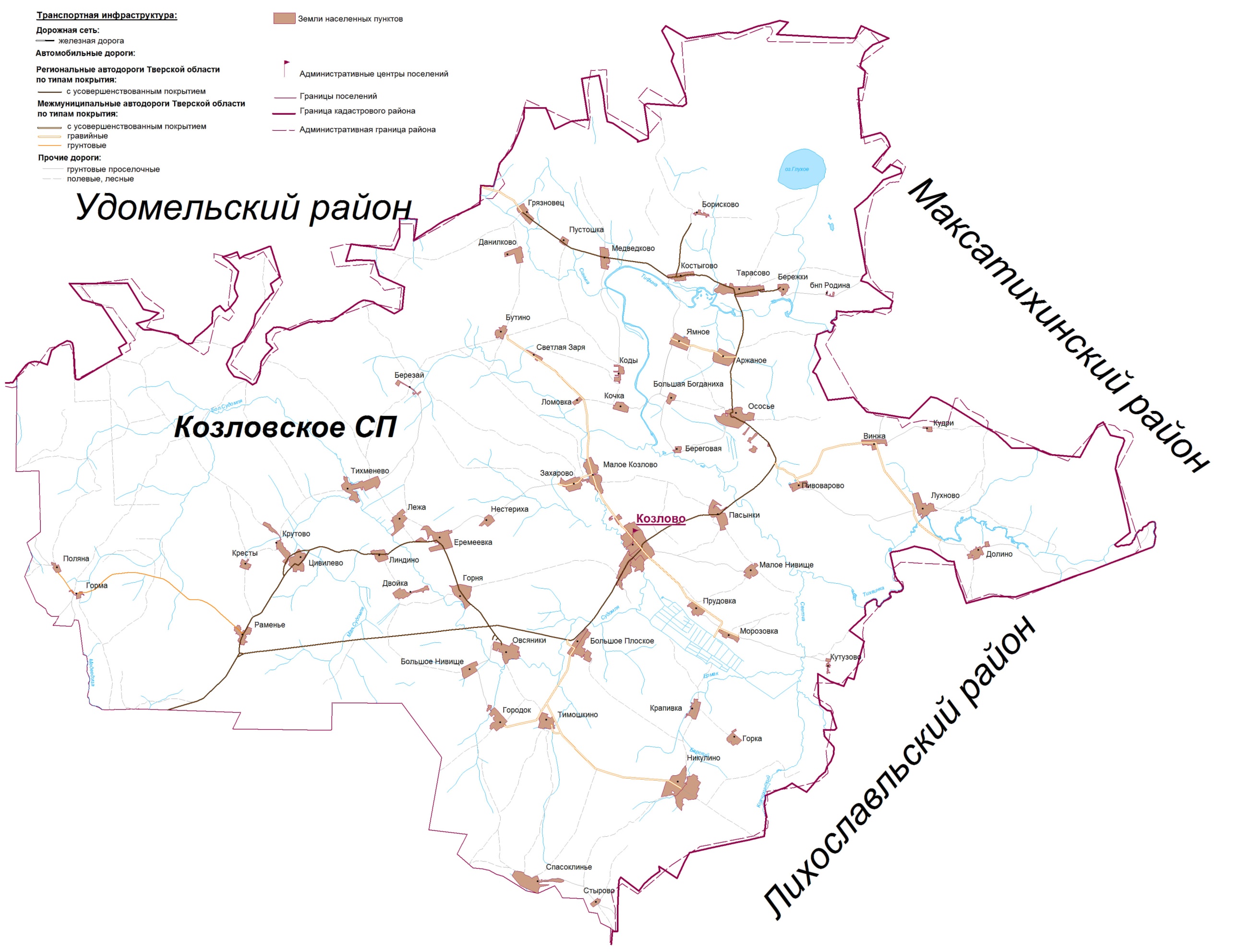 Основные технико-экономические показатели генерального планаЗАКАЗЧИКИ:МУ «Администрация Козловского сельского поселения Спировского района Тверской области» МУ «Администрация Козловского сельского поселения Спировского района Тверской области» МУ «Администрация Козловского сельского поселения Спировского района Тверской области» Генпроектировщик:  ООО "ТИТАН-ПРОЕКТ"Генпроектировщик:  ООО "ТИТАН-ПРОЕКТ"Генпроектировщик:  ООО "ТИТАН-ПРОЕКТ"ДиректорДиректорА.И. ПроненковРуководитель топографо-геодезического отделаРуководитель топографо-геодезического отделаА.А. ПоярковШифр документаНаименованиеМасштабУтверждаемая частьГП 02/074 – ГП – ПЗ – 001Положение о территориальном планировании Козловского сельского поселения Спировского районаГП 02/074 – КМ – 001Карта планируемого размещения объектов местного значения поселенияМ 1:10 000ГП 02/074– КМ – 002Карта границ населенных пунктовМ 1:10 000ГП 02/074 – КМ – 003Карта функциональных зонМ 1:10 000Материалы по обоснованиюОМГП 02/074 – ГП –ПЗ – 001Материалы по обоснованию Генерального плана Козловского сельского поселения Спировского районаОМГП 02/074 – КМ – 001Карта современного использования территорииМ 1:10 000ОМГП 02/074 – КМ – 002Карта территорий, подверженных риску возникновения ЧСМ 1:10 000№ п/пКатегория охраныНормативный правовой актНормативный правовой актНормативный правовой актОбщая видовая принадлежность объектаНаименование объекта в соответствии с нормативным правовым актомАдрес в соответствии с нормативным правовым актом № п/пКатегория охраныНаименованиеДата№Общая видовая принадлежность объектаНаименование объекта в соответствии с нормативным правовым актомАдрес в соответствии с нормативным правовым актом 1.РРешение облисполкома20.08.1973310Памятник градостроительства и архитектурыВведенская церковь, 1834г.с. Козлово2.ВПриказ комитета по охране историко-культурного наследия30.12.199968Памятник градостроительства и архитектурыЦерковь Петра и Павла, 1787 г.с. Петровское 
( в настоящее время д.Тарасово)№ п/пКатегория охраныНормативный правовой актНормативный правовой актНормативный правовой актОбщая видовая принадлежность объектаНаименование объекта в соответствии с нормативным правовым актомАдрес в соответствии с нормативным правовым актом № п/пКатегория охраныНаименованиеДата№Общая видовая принадлежность объектаНаименование объекта в соответствии с нормативным правовым актомАдрес в соответствии с нормативным правовым актом 1.ВПриказ комитета по охране историко-культурного наследия Тверской области26.04.200120Памятник археологииГруппа сопок и курганов 
Медведково I (сопочно-курганный могильник Медведково I), 
кон.I – нач.II тыс. н.э.Левый берег р.Тифины, 
0,35 км Ю-Ю-З д.Медведково, близ селища Медведково I2.ВПриказ комитета по охране историко-культурного наследия Тверской области26.04.200120Памятник археологииГруппа сопок Медведково 2 
(группа курганов у д.Медведково)Левый берег р.Тифины, 
1,3-1,35 км 
Ю-Ю-З д.Медведково3.ФПостановление Законодательного собрания Тверской области27.11.1997647Памятник археологииСелище Костениково I, первая пол. I тыс. н.э. Левый берег р.Тифины, 
в 0,25 км 
к ЮЗ от д.Костыгово4.ФПостановление Законодательного собрания Тверской области27.11.1997647Памятник археологииСелище Кочка 1,
 XI-XIII вв. н.э.Левый берег р.Тифины,
 в 0,3 км к В от д.Кочка5.ФПостановление Законодательного собрания Тверской области27.11.1997647Памятник археологииГруппа сопок Медведково 3
(у д.Медведково), конец I тыс. н.э. 
Левый берег р.Тифины,
в 1,35 км к ЮЮЗ от д.Медведково6.ФПостановление Законодательного собрания Тверской области27.11.1997647Памятник археологииГруппа сопок Медведково 2, (3 насыпи), VIII-X вв.н.э.Левый берег р.Тифины,
в 1,25 км к ВЮВ от д.Медведково, к Ю от дороги д.Медведково – д.Костениково№ ппНаименование объектаМестоположение объектаСтатус объектаразмер СЗЗ, м1Сельское кладбищерядом с д.Тарасовосущ.502Сельское кладбищерядом с д.Раменьесущ.503Сельское кладбищес.Козловосущ.504Сельское кладбищеурочище Ерзовкасущ.505Сельское кладбищемежду населенными пунктами Козлово и Пасынкипроект506Площадка для сельскохозяйственного использованияд.Медведковопроектпо границе участка7Площадка для сельскохозяйственного использованияд.Данилковопроектпо границе участка8Зернохранилищед.Еремеевкасущ.509Фермад.Еремеевкаликвидируется10010Телятникрядом с д.Городоксущ.10011Ферма КРСрядом с д.Городоксущ.30012Ферма КРСрядом с д.Никулиносущ.30013Склад сельскохозяйственный (2 шт)д.Ососьесущ.5014Склад сельскохозяйственныйрядом с д.Ососьесущ.5015Пилорамад.Пасынкисущ.10016Складрядом с с.Козловосущ.5017Склад (3 шт)с.Козловосущ.5018Деревообрабатывающий цехс.Козловосущ.5019Пилорамас.Козловосущ.5020Складд.Горкасущ.5021Склад ГСМд.Никулиносущ.10022Сушилкарядом с д.Никулиносущ.5023Зернохранилищерядом с д.Никулиносущ.5024Склад (2 шт)рядом с д.Тимошкиносущ.5025Сенной складрядом с д.Городоксущ.5026Складрядом с д.Городоксущ.5027Склад ГСМрядом с д.Городоксущ.10028Пилорамарядом с д.Городоксущ.10029Складд.Еремеевкасущ.5030Цех производства комбикормарядом с д.Линдиносущ.30031Склад (2 шт)рядом с д.Тихменевосущ.50№ п.п.ПоказателиЕдиница измеренияСовременное состояние на 2017 г.Расчетный срок 2037 г.1Территория1.1Общая площадь земель в проектируемых границах Поселенияга/м2 на чел.45666,6/307726,4145666,6/307726,411.1В том числе территории:1.1жилых зонга/%827,73/1,81886,14/1,941.1из них:-"-- - 1.1многоэтажная застройка-"-- - 1.14 - 5 этажная застройка-"---1.1в том числе:--1.1малоэтажные жилые дома с приквартирными земельными участками-"---1.1индивидуальные жилые дома с приусадебными земельными участками и малоэтажная застройка-"-827,73/1,81886,14/1,941.1общественно-деловых зон-"-8,43/0,02 8,43/0,021.1производственных зон-"-2,39/0,012,39/0,011.1зон инженерной и транспортной инфраструктур-"-245,58/0,54245,58/0,541.1зон сельскохозяйственного использования-"-14998,03/32,8414998,03/32,841.1зон рекреационного назначения-"-21,7/0,04 45,66/0,101.1зон специального назначения-"-3,75/0,0110,55/0,021.1зоны территорий объектов культурного наследия-"--0,36/01.1режимных зон-"-185/0,41185/0,411.1резервных территорий-"--6,55/0,011.1водная поверхность (водоток)-"-35,17/0,0835,17/0,081.1прочие территории-"-96,08/0,21-1.1.1земли запаса-"-2667,2/5,842667,2/5,841.1.2земли лесного фонда-"-26575,54/58,1926575,54/58,191.2Из общей площади земель городского, сельского поселения территории общего пользования-"- -- 1.2Из них:1.2зеленые насаждения общего пользования-"- -- 1.2улицы, дороги, проезды, площади-"- -- 1.2прочие территории общего пользования-"- -- 1.3Из общей площади земель городского, сельского поселения территории, неиспользуемые, требующие специальных инженерных мероприятий (овраги, нарушенные территории и т.п.)га/% -- 1.4Из общей площади земель городского, сельского поселения территории резерва для развития поселения-"- - -1.5Использование подземного пространства под транспортную инфраструктуру и иные целитыс. м2-  -1.6Из общего количества земель городского, сельского поселения:1.6земли федеральной собственности-"- -- 1.6земли субъекта Российской Федерации-"--  -1.6земли муниципальной собственности-"- -- 1.6земли частной собственности-"- -- 2Население2.1Численность населения с учетом подчиненных административно-территориальных образованийтыс. чел.1,4221,4222.1В том числе собственно города-"- -- 2.2Показатели естественного движения населения:2.2прирост-"- -- 2.2убыль-"- -- 2.3Показатели миграции населения:2.3прирост-"- -- 2.3убыль-"- -- 2.4Возрастная структура населения:тыс. чел./%2.4дети до 15 лет-"- 0,232- 2.4население в трудоспособном возрасте (мужчины 16 - 59 лет, женщины 16 - 54 лет)-"- 0,714- 2.4население старше трудоспособного возраста-"-0,476- 2.5Численность занятого населения - всеготыс. чел. -- 2.5Из них в материальной сферетыс. чел./% численности занятого населения -- 2.5Из них в материальной сферетыс. чел./% численности занятого населения -- 2.5В том числе: -- 2.5промышленность-"- -- 2.5строительство-"- -- 2.5сельское хозяйство-"- -- 2.5наука-"- -- 2.5прочие-"- -- 2.5В обслуживающей сфере-"- -- 2.6Число семей и одиноких жителей - всегоединиц -- 2.6В том числе имеющих жилищную обеспеченность ниже социальной нормы-"- -- 2.7Число вынужденных переселенцев и беженцевтыс. чел. -- 3Жилищный фонд3.1Жилищный фонд - всеготыс. м2 общей площади квартир0,09- 3.1В том числе:3.1государственной и муниципальной собственноститыс. м2 общей площади квартир/% к общему объему жилищного фонда -- 3.1частной собственности-"- -- 3.2Из общего жилищного фонда:3.2в многоэтажных домах-"- -- 3.24 - 5 этажных домах-"- -- 3.2в малоэтажных домах-"- 0,0/11,11- 3.2в том числе:3.2в малоэтажные жилых домах с приквартирными земельными участками-"- -- 3.2в индивидуальных жилых домах с приусадебными земельными участками-"- 0,08/88,89- 3.3Жилищный фонд с износом более 70 %-"- -- 3.3В том числе государственный и муниципальный фонд-"- -- 3.4Убыль жилищного фонда - всего-"- -- 3.4В том числе:3.4государственной и муниципальной собственности-"- -- 3.4частной собственности-"- -- 3.5Из общего объема убыли жилищного фонда убыль по:3.5техническому состояниютыс. м2 общей площади квартир/% к объему убыли жилищного фонда -- 3.5реконструкции-"- -- 3.5другим причинам (организация санитарно-защитных зон, переоборудование и пр.)-"- -- 3.6Существующий сохраняемый жилищный фондтыс. м2 общей площади квартир- -  3.7Новое жилищное строительство - всего-"-- -3.7В том числе:3.7за счет средств федерального бюджета, средств бюджета субъекта Российской Федерации и местных бюджетовтыс. м2 общей площади квартир/% к общему объему нового жилищного строительства - -3.7за счет средств населения-"-- -3.8Структура нового жилищного строительства по этажности3.8В том числе:3.8малоэтажное-"- - -3.8из них:3.8малоэтажные жилые дома с приквартирными земельными участками-"- - -3.8индивидуальные жилые дома с приусадебными земельными участками-"-- -3.84 - 5 этажное-"- - -3.8многоэтажное-"- - -3.9Из общего объема нового жилищного строительства размещается:3.9на свободных территориях-"- - -3.9за счет реконструкции существующей застройки-"- - -3.10Обеспеченность жилищного фонда:3.10водопроводом% общего жилищного фонда30303.10канализацией-"--17,853.10электроплитами-"- -- 3.10газовыми плитами-"-- - 3.10теплом-"---3.10горячей водой-"- -- 3.11Средняя обеспеченность населения общей площадью квартирм2/чел. -- 4Объекты социального и культурно-бытового обслуживания населения4.1Детские дошкольные учреждения - всего/1000 чел.мест21214.2Общеобразовательные школы - всего/1000 чел. -"-1921924.3Учреждения начального и среднего профессионального образованияучащихся-  -4.4Высшие учебные заведениястудентов -- 4.5Больницы - всего/1000 чел.коек -- 4.6Поликлиники - всего/1000 чел.посещений в смену -- 4.7Предприятия розничной торговли, общественного питания и бытового обслуживания населения - всего/1000 чел.соответствующие единицы 12 магазинов12 магазинов4.8Учреждения культуры и искусства - всего/1000 чел.-"-4 ДК4 Библиотеки 4ДК4 Библиотеки4.9Физкультурно-спортивные сооружения - всего/1000 чел.-"-1 Спортивны зал1 Хоккейный корт1 Стадион 1 Спортивны зал1 Хоккейный корт1 Стадион4.10Учреждения санаторно-курортные, оздоровительные, отдыха и туризма - всего/1000 чел.-"-- - 4.11Учреждения социального обеспечения - всего/1000 чел.-"--  -4.12Организации и учреждения управления, кредитно-финансовые учреждения-"- -- 4.13Прочие объекты социального и культурно-бытового обслуживания населения-"-6 Почтовых отделений 6 Почтовых отделений 5Транспортная инфраструктура5.1Протяженность линий общественного пассажирского транспорта5.1В том числе:5.1электрифицированная железная дорогакм двойного пути -- 5.1метрополитен-"- -- 5.1скоростной трамвай-"-- - 5.1трамвай-"-- - 5.1троллейбускм- - 5.1автобус-"-- - 5.1водный транспорт-"-- - 5.2Протяженность магистральных улиц и дорог - всегокм141,56141,565.2В том числе:5.2магистральных дорог скоростного движения-"-- - 5.2магистральных дорог регулируемого движения-"-- - 5.2магистральных улиц общегородского значения непрерывного движения-"-- - 5.2магистральных улиц общегородского значения регулируемого движения-"-- - 5.2магистральных улиц районного значения-"-- - 5.3Общая протяженность улично-дорожной сети-"-26,6526,655.3В том числе с усовершенствованным покрытием-"-2,332,335.4Из общей протяженности улиц и дорог улицы и дороги, не удовлетворяющие пропускной способности%- - 5.5Плотность сети линий наземного пассажирского транспорта:5.5в пределах застроенных территорийкм/км2- - 5.5в пределах центральных районов городского поселения-"-- - 5.6Количество транспортных развязок в разных уровняхединиц- - 5.7Средние затраты времени на трудовые передвижения в один конецмин.- - 5.8Аэропортыединиц- - 5.8В том числе:5.8международного значения-"-- - 5.8федерального значения-"-- - 5.8местного значения-"-- - 5.9Обеспеченность населения индивидуальными легковыми автомобилями (на 1000 жителей)автомобилей- - 6Инженерная инфраструктура и благоустройство территории6.1Водоснабжение6.1.1Водопотребление - всеготыс. м3/сут- - 6.1.1В том числе:6.1.1на хозяйственно-питьевые нужды-"-- - 6.1.1на производственные нужды-"-- - 6.1.2Вторичное использование воды%- - 6.1.3Производительность водозаборных сооруженийтыс. м3/сут- - 6.1.3В том числе водозаборов подземных вод-"-- - 6.1.4Среднесуточное водопотребление на 1 чел.л/сут на чел.- - 6.1.4В том числе на хозяйственно-питьевые нужды-"-- - 6.1.5Протяженность сетейкм15,1 15,1  6.2Канализация6.2.1Общее поступление сточных вод - всеготыс. м3/сут- - 6.2.1В том числе:6.2.1хозяйственно-бытовые сточные воды-"-- - 6.2.1производственные сточные воды-"-- - 6.2.2Производительность очистных сооружений канализации-"-- 0,296.2.3Протяженность сетейкм- 11,36.3Энергоснабжение6.3.1Потребность в электроэнергии - всегомлн. кВт·ч/год- - 6.3.1В том числе:6.3.1на производственные нужды-"-- - 6.3.1на коммунально-бытовые нужды-"-- - 6.3.2Потребление электроэнергии на 1 чел. в годкВт·ч- - 6.3.2В том числе на коммунально-бытовые нужды-"-- - 6.3.3Источники покрытия электронагрузокМВт3,23,26.3.4Протяженность сетейкм750 кВ, 35 кВ, 6-10 кВ - 220750 кВ, 35 кВ, 6-10 кВ - 2206.4Теплоснабжение6.4.1Потребление теплаГкал/год- - 6.4.1В том числе на коммунально-бытовые нужды-"-- - 6.4.2Производительность централизованных источников теплоснабжения - всегоГкал/ч- - 6.4.2В том числе:6.4.2ТЭЦ (АТЭС, АСТ)-"-- - 6.4.2районные котельные-"-- - 6.4.3Производительность локальных источников теплоснабжения-"-- - 6.4.4Протяженность сетейкм- -6.5Газоснабжение6.5.1Удельный вес газа в топливном балансе города, другого поселения%- - 6.5.2Потребление газа - всегомлн. м3/год- - 6.5.2В том числе:6.5.2на коммунально-бытовые нужды-"-- - 6.5.2на производственные нужды-"-- - 6.5.3Источники подачи газа-"-- 76.5.4Протяженность сетейкм- 44,86.6Связь6.6.1Охват населения телевизионным вещанием% населения- - 6.6.2Обеспеченность населения телефонной сетью общего пользованияномеровна 100 семей-- 6.7Инженерная подготовка территории6.7.1Защита территории от затопления:6.7.1площадьга- - 6.7.1протяженность защитных сооруженийкм- - 6.7.1намыв и подсыпкамлн. м3- - 6.7.2Другие специальные мероприятия по инженерной подготовке территориисоответствующие единицы- - 6.8Санитарная очистка территорий6.8.1Объем бытовых отходовтыс. т/год- - 6.8.1В том числе дифференцированного сбора отходов%- - 6.8.2Мусороперерабатывающие заводыединиц/тыс. т год- - 6.8.3Мусоросжигательные заводы-"-- - 6.8.4Мусороперегрузочные станции-"-- - 6.8.5Усовершенствованные свалки (полигоны)единиц/га- - 6.8.6Общая площадь свалокга- - 6.8.6В том числе стихийных-"-- - 6.9Иные виды инженерного оборудования территориисоответствующие единицы- - 7Ритуальное обслуживание населения7.1Общее количество кладбищед457.2Общее количество крематориевединиц-  -8Охрана природы и охранное природопользование8.1Объем выбросов вредных веществ в атмосферный воздухтыс. т/год- - 8.2Общий объем сброса загрязненных водмлн. м3/год- - 8.3Рекультивация нарушенных территорийга- - 8.4Территории, неблагополучные в экологическом отношении (территории, загрязненные химическими и биологическими веществами, вредными микроорганизмами свыше предельно допустимых концентраций, радиоактивными веществами, в количествах свыше предельно допустимых уровней)-"-- - 8.5Территории с уровнем шума свыше 65 Дб-"-- - 8.6Население, проживающее в санитарно-защитных зонахтыс. чел- - 8.7Озеленение санитарно-защитных и водоохранных зон-"-- - 8.8Защита почв и недртыс. чел- - 8.9Иные мероприятия по охране природы и рациональному природопользованиюсоответствующие единицы- - 9Ориентировочный объем инвестиций по I этапу реализации проектных решениймлн. руб- - 